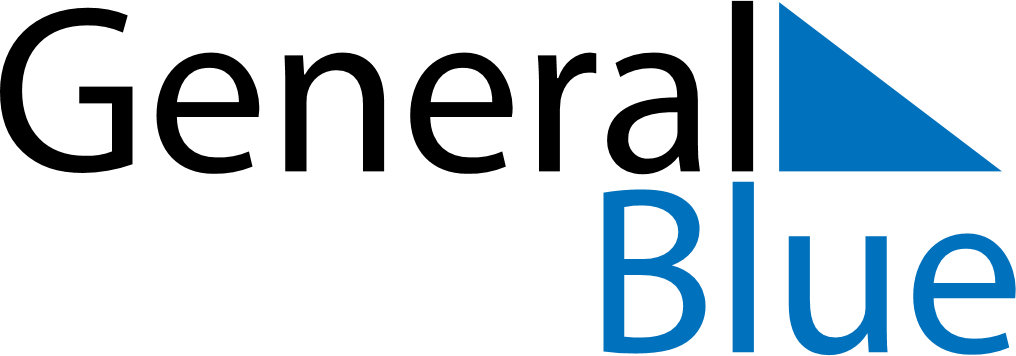 November 1744November 1744November 1744November 1744November 1744SundayMondayTuesdayWednesdayThursdayFridaySaturday123456789101112131415161718192021222324252627282930